PHILIPPIANS 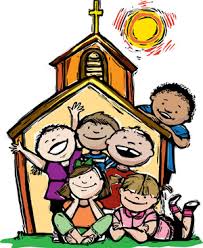 The Birth of a ChurchDivinely Guided (Acts 16:6-12)Open Door PolicyNew missionary thrust into EuropeEvangelization of Western WorldA business woman - LydiaA place of prayerA worshiper of God The Lord opened her heartThe entire household is impactedThe apostle & companions have a place to stayA slave girlOn the streetsPossessed by a demonThe Lord set her freeThe businessmen are impactedPaul and Silas have a new place to stayPaul and Silas have a new audienceA Roman jailerThe inner cellDoing his dutyThe Lord saved him from destructionThe entire household is impactedPaul and Silas have new care takersPaul and Silas have another new audienceTo be consideredGod’s providential provisionUnity vs. uniformitySuffering and Joy